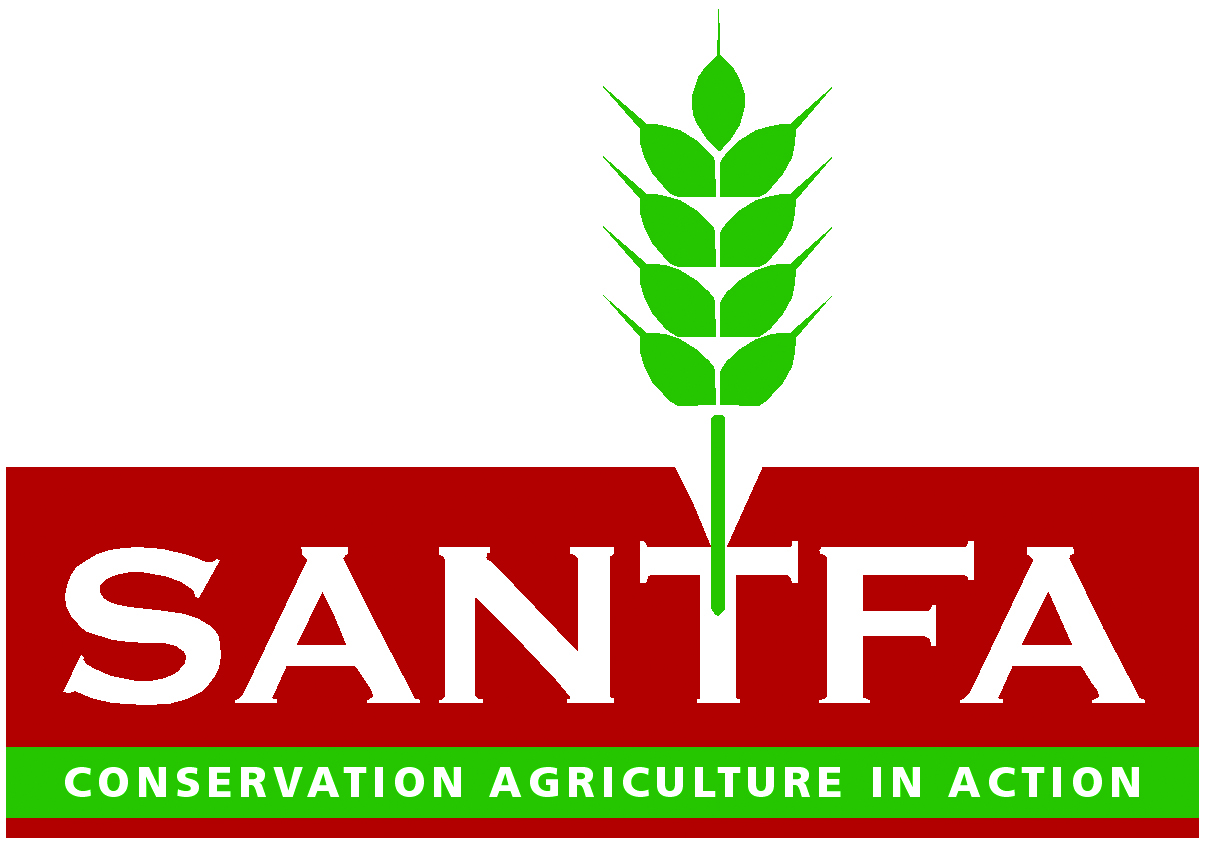 South Australian No-Till Farmers Association Minutes from SANTFA Annual General Meeting, held at Loxton Hotel MotelMonday 14th of September 2020 Meeting commenced 7.47 pmPresent: President Callum March, Gareth Scholz, Jamie Phillis, Paul Roberts, Josh Johnson, Craig Woolford, Brad Moyle, Bruce Morgan, Tom Robinson, Andrew             , Kyle Mitchel, via Zoom; Nick Correll, Neville Dolphin, Russel Zwar, Ben Pope, Lachlan SmartAlso present; Greg Butler (R&D), Cassi Robinson, Skeet & Phillipa Lawson, Shane PhillipsNo apologiesCallum welcomed all, and presented the 2019 AGM minutes. Moved to be true and correct by Bruce Morgan, 2nd by Tom Robinson. All in favour, Carried.No business arising from these minutes.Presidents report presented by Callum March. A challenging 12 months, Restructure of SANTFA, Cancellation of conference, 3 webinars rolled out, online portal to be launched, membership pricing to change, Greg Butler’s work, thanks to the board. Callum March moved, 2nd by Brad Moyle. All in favour, Carried.Treasurers report presented by Jamie Phillis. Audit and cash position presented, thanks to President, SANTFA restructure and splitting of bank accounts, cost cutting/streamlining, change of auditor, covid money a help, large projects coming up with large spending coming up, term deposits with interest gained, Membership and portal.Jamie Phillis moved, 2nd by Paul Roberts, All in favour, Carried.Callum  declared all positions of the board vacant and asked Greg Butler to facilitate the election of Officers.President: Tom Robinson nominated Callum March, Seconded by Jamie Phillis, Callum accepted. All in favour. Congratulations Callum.Vice President: Craig Woolford nominated Gareth Scholz, Seconded by Josh Johnson, Gareth accepted. All in favour. Congratulations Gareth. Secretary: Gareth Scholz nominated Jamie Phillis, Seconded by Paul Roberts, Jamie accepted. All in favour. Congratulations Jamie.Treasurer: Callum March nominated Jamie Phillis, Seconded by Gareth Scholz, Jamie accepted. All in favour. Congratulations Jamie.Public Officer: Callum March nominated Craig Woolford, Seconded by Sam Venning, Craig accepted. All in favour. Congratulations Craig.At this point Greg handed meeting back to President Callum March. He informed all of the current board members and their delegated roles.Gareth – Communications, Socials, WebsiteJamie – Admin and TreasurerCraig – SponsorshipPaul – EventsGeneral Business: Tom Robinson thanked the board for their efforts during these trying times.Callum thanked all for their attendance Meeting closed 8.18 pmA presentation by “Pinnaroo Farmers”, Skeet and Phillipa Lawson followed.